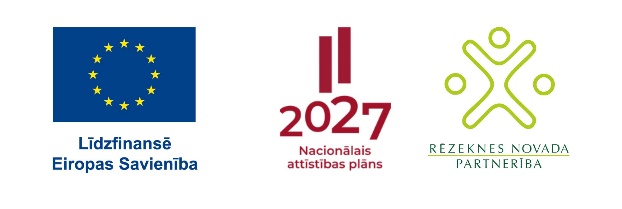 ATBALSTA PRETENDENTA PAŠNOVĒRTĒJUMSpar projekta atbilstību vietējās attīstības stratēģijā attiecīgajā Rīcībā noteiktajiem projektu vērtēšanas kritērijiemAtbalsta pretendents novērtē savu projektu atbilstoši vietējās rīcības grupas vērtēšanas kritērijiem, aizpildot tikai kolonnas “Pašnovērtējums (F) un Pamatojums (G)”. Stratēģija un detalizēts kritēriju izpildes skaidrojums pieejams projektu vērtēšanas metodikā: www.rezeknespartneriba.lvMĒRĶIS: Vietējās ekonomikas attīstībaRĪCĪBA (atzīmē atbilstošo):  1.1. „ Uzņēmējdarbības attīstība”       1.2. „ Lauku biļete”PROJEKTA NOSAUKUMS:______________________________________________________________________________________________Datums: _________________Vārds, uzvārds, paraksts: ____________________ABCDEFGNr. p.k.Kritēriju grupaNovērtējumsSkaidrojums un punktiPunktiPašnovērtējums(punkti)(D)Pamatojumspunktu skaita atbilstībai (C)1.Atbilstības kritērijs1.Atbilstības kritērijs1.Atbilstības kritērijs1.Atbilstības kritērijs1.Atbilstības kritērijs1.Atbilstības kritērijs1.Atbilstības kritērijs1.1.Projekta iesniegums atbilst SVVA Stratēģijai, rīcībai, kārtas sludinājumā noteiktām prasībām un VRG teritorijaiProjekts ir atbilstošs SVVA Stratēģijas rīcības plānā noteiktajai rīcībai, Ministrukabineta 10.10.2023. noteikumu Nr. 580. nosacījumiem un VRG kārtas nosacījumiemAtbilst11.1.Projekta iesniegums atbilst SVVA Stratēģijai, rīcībai, kārtas sludinājumā noteiktām prasībām un VRG teritorijaiProjekti, kas neatbilst vietējās attīstības stratēģijas rīcības plānā iekļautajai attiecīgajai rīcībai, izsludinātās kārtas sludinājumā noteiktām prasībām un VRG darbības teritorijaiNeatbilst Saņemot 0 punktus, projekts tiek atzīts par Stratēģijai neatbilstošu, tas saņem negatīvu atzinumu un projekts netiek tālāk vērtēts.02.Kvalitatīvie kritēriji2.Kvalitatīvie kritēriji2.Kvalitatīvie kritēriji2.Kvalitatīvie kritēriji2.Kvalitatīvie kritēriji2.Kvalitatīvie kritēriji2.Kvalitatīvie kritēriji2.1.Projekta mērķis un ilgtspējaProjekta mērķis skaidri definēts un saprotamsMērķis definēts skaidri un saprotami. Mērķis atbilst projekta idejai saskaņā ar iesniegumā norādītajiem aprakstiem un sasniedzamajiem rezultatīvajiem rādītājiem0/12.1.Projekta mērķis un ilgtspējaProjekta mērķis sasniedzams ar plānoto darbību/ iegāžu/ resursu palīdzībuSniegts skaidrs apraksts, ar kādiem resursiem (kas no tiem jau ir, kas no tiem tiks iegādāti/ iegūti) projekts tiks īstenots. Aprakstam jāsniedz pārliecība, ka projekta iesniedzējs ir paredzējis visas nepieciešamās darbības un ieguldījumus projekta īstenošanai, ka projekts ir realizējams ar plānoto darbību palīdzību0/12.1.Projekta mērķis un ilgtspējaPretendentam ir pieredze un/vai zināšanas attiecīgajānozarē/ jomā, kurā tiks īstenots projektsSniegts skaidrs projekta iesniedzēja un/vai darbinieku izglītības un/vai pieredzes apraksts atbilstoši projekta jomai (nozarei)0/12.1.Projekta mērķis un ilgtspējaIegūstamais punktu skaits 2.1. kritērijā:Kritērijā piešķir 0 punktu, ja no apraksta nav iespējams novērtēt kritērija izpildi.Iegūstamais punktu skaits 2.1. kritērijā:Kritērijā piešķir 0 punktu, ja no apraksta nav iespējams novērtēt kritērija izpildi.0/32.2.Projekta budžets, naudas plūsma un finanšu aprēķiniProjekta budžets izvērtējams/atbilstīgs tirgus cenām, pamatota naudas plūsma, izvērtēti ieņēmumi un izdevumiPamatoti sastādīta naudas plūsma, objektīvi izvērtēti visi ieņēmumi un izdevumi22.2.Projekta budžets, naudas plūsma un finanšu aprēķiniProjekta budžets izvērtējams/atbilstīgs tirgus cenām, pamatota naudas plūsma, izvērtēti ieņēmumi un izdevumiSastādītā naudas plūsma ir nepilnīga, daļēji izvērtēti/iekļauti ieņēmumi un izdevumi12.2.Projekta budžets, naudas plūsma un finanšu aprēķiniProjekta budžets izvērtējams/atbilstīgs tirgus cenām, pamatota naudas plūsma, izvērtēti ieņēmumi un izdevumiSastādītā naudas plūsma nav sabalansēta, nav izvērtēti visi ieņēmumi un izdevumi02.3.Tirgus izpēte Pamatota mērķa grupa, aprakstīta konkurence, skaidri definēta cenu politika un apgrozījums, aprakstīta mārketinga stratēģija, pamatotas attīstības iespējasDetalizēti un pamatoti aprakstīta mērķa grupa jeb potenciālo klientu loks (raksturojošie rādītāji – vecums, dzimums, teritoriālais izvietojums, vajadzības, tās sasniedzamība u.c.)0/12.3.Tirgus izpēte Pamatota mērķa grupa, aprakstīta konkurence, skaidri definēta cenu politika un apgrozījums, aprakstīta mārketinga stratēģija, pamatotas attīstības iespējasDetalizēti aprakstīts konkurences līmenis un nozīmīgākie konkurenti, to produktu/ pakalpojumu piedāvājums un cenas0/12.3.Tirgus izpēte Pamatota mērķa grupa, aprakstīta konkurence, skaidri definēta cenu politika un apgrozījums, aprakstīta mārketinga stratēģija, pamatotas attīstības iespējasAprakstīta produkta/ pakalpojuma cenu politika (norādīta konkrēta cena par 1 vienību, cenas pamatojums) un plānotais (atšifrēts, kā veidosies kopējais apgrozījums), apgrozījuma raksturs0/12.3.Tirgus izpēte Pamatota mērķa grupa, aprakstīta konkurence, skaidri definēta cenu politika un apgrozījums, aprakstīta mārketinga stratēģija, pamatotas attīstības iespējasprakstītas mārketinga aktivitātes, uzskaitīti publicitātes pasākumi0/12.3.Tirgus izpēte Pamatota mērķa grupa, aprakstīta konkurence, skaidri definēta cenu politika un apgrozījums, aprakstīta mārketinga stratēģija, pamatotas attīstības iespējasRaksturotas konkrētās nozares attīstības tendences VRG teritorijā, aprakstīta  produkta/pakalpojuma atšķirība no konkurentu piedāvājuma 0/12.3.Tirgus izpēte Iegūstamais punktu skaits 2.3 kritērijā kopā:Kritērijā piešķir 0 punktu, ja Pretendents sniedzis vispārīgus aprakstus, bet nav minējis konkrētus piemērus, statistiku u.c. pārbaudāmu informāciju, kas pierādītu produkta potenciālo noietu un tirgus izpētes rezultātus.Iegūstamais punktu skaits 2.3 kritērijā kopā:Kritērijā piešķir 0 punktu, ja Pretendents sniedzis vispārīgus aprakstus, bet nav minējis konkrētus piemērus, statistiku u.c. pārbaudāmu informāciju, kas pierādītu produkta potenciālo noietu un tirgus izpētes rezultātus.0/52.4.Projekta risku analīzeNosaukti un izvērtēti iespējamie nozares riski, raksturoti risku novēršanas pasākumiNosaukti iespējamie vispārīgie un ar minēto nozari un konkrētā projekta īstenošanu saistītie riski0/12.4.Projekta risku analīzeNosaukti un izvērtēti iespējamie nozares riski, raksturoti risku novēršanas pasākumiNovērtēta risku ietekme un iestāšanās varbūtība (augsta, vidēja, zema)0/12.4.Projekta risku analīzeNosaukti un izvērtēti iespējamie nozares riski, raksturoti risku novēršanas pasākumiUzskaitīti risku samazināšanai un/vai novēršanai (konkrētas darbības), kā arī riska seku novēršanai0/12.4.Projekta risku analīzeIegūstamais punktu skaits 2.4. kritērijā  kopā:Kritērijā piešķir 0 punktu, ja no apraksta nav iespējams novērtēt kritērija izpildi.Iegūstamais punktu skaits 2.4. kritērijā  kopā:Kritērijā piešķir 0 punktu, ja no apraksta nav iespējams novērtēt kritērija izpildi.0/32.5.Projekta laika grafiksSkaidri saprotams projektu aktivitāšu īstenošanas laika grafiksSniegts precīzs ar projekta īstenošanu saistīto aktivitāšu laika grafiks un norādīti īstenošanas termiņi22.5.Projekta laika grafiksSkaidri saprotams projektu aktivitāšu īstenošanas laika grafiksNav skaidri aprakstīts projekta īstenošanas laika grafiks un/vai norādīti īstenošanas termiņi02.6.Projekta iesnieguma kvalitāteProjekta apraksts sniedz visu nepieciešamo informāciju projekta izvērtēšanai, informācija sniegta saprotamiInformācija sniegta fokusēta, veidlapas sadaļas ietvaros, neatkārtojas dažādās sadaļās22.6.Projekta iesnieguma kvalitāteProjekta apraksts sniedz visu nepieciešamo informāciju projekta izvērtēšanai, informācija sniegta saprotamiInformācija nav fokusēta un/ vai nav sniegta veidlapas sadaļas ietvaros, un/vai iesniegti papildus pielikumi, un/vai informācija dažādās sadaļās atkārtojas02.7.Projekta iesniegumam pievienoti un atbilstoši noformēti nepieciešamie/saistošie dokumentiProjekta iepirkuma dokumentu (cenu aptauja, tirgus izpēte) un citi pielikumiProjekta iesniegumam pievienoti iepirkuma dokumentos ir norādīta atbalsta programma. Projekta pielikumā iesniegtie dokumenti ir kvalitatīvi, salasāmi un tiem norādīts atbilstošs dokumenta datnes nosaukums22.7.Projekta iesniegumam pievienoti un atbilstoši noformēti nepieciešamie/saistošie dokumentiProjekta iepirkuma dokumentu (cenu aptauja, tirgus izpēte) un citi pielikumiProjekta iesniegumam pievienoti iepirkuma dokumenti, bet nav norādīta atbalsta programma. Projekta pielikumā iesniegtie dokumenti nav kvalitatīvi un/vai salasāmi un/vai norādīts atbilstošs dokumenta datnes nosaukums12.7.Projekta iesniegumam pievienoti un atbilstoši noformēti nepieciešamie/saistošie dokumentiProjekta iepirkuma dokumentu (cenu aptauja, tirgus izpēte) un citi pielikumiProjekta iesniegumam nav pievienoti nepieciešamie/saistošie dokumenti03.Specifiskie kritēriji3.Specifiskie kritēriji3.Specifiskie kritēriji3.Specifiskie kritēriji3.Specifiskie kritēriji3.Specifiskie kritēriji3.Specifiskie kritēriji3.1.Projekta inovācijas pamatojums un apraksts saskaņā ar stratēģijā iekļauto definīciju un raksturojumuInovācija atbilst vienam/vairākiem veidiem: produkta inovācija (jauns, nebijis, savdabīgs), vides un klimata inovācija (risinājumi klimata pārmaiņu samazināšanā), digitālā inovācija (viedie risinājumi). Inovācija nevar tikt ieviesta bez projekta iegādēm un aktivitātēm!Inovācija  skaidri definēta saskaņā ar inovāciju kritērija prasībām, ir saprotama, izmērāma, pārskatāma23.1.Projekta inovācijas pamatojums un apraksts saskaņā ar stratēģijā iekļauto definīciju un raksturojumuInovācija atbilst vienam/vairākiem veidiem: produkta inovācija (jauns, nebijis, savdabīgs), vides un klimata inovācija (risinājumi klimata pārmaiņu samazināšanā), digitālā inovācija (viedie risinājumi). Inovācija nevar tikt ieviesta bez projekta iegādēm un aktivitātēm!Inovācija neskaidri un/vai nav definēta saskaņā ar inovāciju kritērija prasībām, nav saprotama, izmērāma, pārskatāma03.2.Projekta darbības virziensNorādītais NACE darbības veids projekta pieteikumāLauksaimniecības produktu pārstrāde43.2.Projekta darbības virziensNorādītais NACE darbības veids projekta pieteikumāražošana23.2.Projekta darbības virziensNorādītais NACE darbības veids projekta pieteikumāPakalpojumu sniegšana13.3.Projekta sasniedzamais rādītājsNorādītais rādītājs projekta pieteikumāDarba vietas radīšana33.3.Projekta sasniedzamais rādītājsNorādītais rādītājs projekta pieteikumāNeto apgrozījuma palielinājums23.3.Projekta sasniedzamais rādītājsNorādītais rādītājs projekta pieteikumāCits rādītājs 13.4.*Uzņēmējdarbību uzsāk jaunā/attīsta esošo nozariAtbalsta iesniedzējsAr projektu uzsāk uzņēmējdarbību jaunā nozarē23.4.*Uzņēmējdarbību uzsāk jaunā/attīsta esošo nozariAtbalsta iesniedzējsAr projektu attīsta esošo uzņēmējdarbības nozari13.5.*Projekta uzraudzības laiksNorādītais projekta uzraudzības laiks pieteikumāTrīs gadi23.5.*Projekta uzraudzības laiksNorādītais projekta uzraudzības laiks pieteikumāPieci gadi13.6.Projekta rezultātu noslodze (darbība/ieņēmu samērīgums kalendārā gada griezumā)Projekta rezultātu noslodze gada griezumāProjekta rezultātam nav izteikts sezonāls raksturs23.6.Projekta rezultātu noslodze (darbība/ieņēmu samērīgums kalendārā gada griezumā)Projekta rezultātu noslodze gada griezumāProjekta rezultātam izteikts sezonāls raksturs03.7.Atbalsta pretendents reģistrēts/ deklarēts VRG darbības teritorijā- līdz projekta iesniegšanai vismaz 12 mēnešusIesniegts dokuments, kas apliecina, ka Pretendentajuridiskā/ deklarētā adrese līdz projekta iesniegšanai bijusi VRG teritorijāReģistrēts/deklarēts VRG darbības teritorijā pirms projekta iesniegšanas un iesniegts apstiprinošs dokuments / izdruka/ u.tml.23.7.Atbalsta pretendents reģistrēts/ deklarēts VRG darbības teritorijā- līdz projekta iesniegšanai vismaz 12 mēnešusIesniegts dokuments, kas apliecina, ka Pretendentajuridiskā/ deklarētā adrese līdz projekta iesniegšanai bijusi VRG teritorijāNav reģistrēts/deklarēts VRG darbības teritorijā pirms projekta iesniegšanas un/ vai nav iesniegts apstiprinošs dokuments / izdruka/ u.tml.0Maksimālais punktu skaits: 37Minimālais punktu skaits, lai projekts būtu atbilstošs vietējās attīstības stratēģijai: 15Maksimālais punktu skaits: 37Minimālais punktu skaits, lai projekts būtu atbilstošs vietējās attīstības stratēģijai: 15Maksimālais punktu skaits: 37Minimālais punktu skaits, lai projekts būtu atbilstošs vietējās attīstības stratēģijai: 15Maksimālais punktu skaits: 37Minimālais punktu skaits, lai projekts būtu atbilstošs vietējās attīstības stratēģijai: 15Maksimālais punktu skaits: 37Minimālais punktu skaits, lai projekts būtu atbilstošs vietējās attīstības stratēģijai: 15Pašvērtējuma punktu (F) kopsumma:F= (1.1.+2.l.+2.2.+2.3.+2.4.+2.5.+2.6.+2.7.+3.1.+3.2.+3.3.+3.4.+3.5.+3.6.+3.7.)*kritēriji 3.4. un 3.5. netiek vērtēti rīcībā R1.2. “Lauku biļete”Maksimālais punktu skaits (bez 3.4. un 3.5. kritērijiem): 33Minimālais punktu skaits, lai projekts būtu atbilstošs vietējās attīstības stratēģijai: 12*kritēriji 3.4. un 3.5. netiek vērtēti rīcībā R1.2. “Lauku biļete”Maksimālais punktu skaits (bez 3.4. un 3.5. kritērijiem): 33Minimālais punktu skaits, lai projekts būtu atbilstošs vietējās attīstības stratēģijai: 12*kritēriji 3.4. un 3.5. netiek vērtēti rīcībā R1.2. “Lauku biļete”Maksimālais punktu skaits (bez 3.4. un 3.5. kritērijiem): 33Minimālais punktu skaits, lai projekts būtu atbilstošs vietējās attīstības stratēģijai: 12*kritēriji 3.4. un 3.5. netiek vērtēti rīcībā R1.2. “Lauku biļete”Maksimālais punktu skaits (bez 3.4. un 3.5. kritērijiem): 33Minimālais punktu skaits, lai projekts būtu atbilstošs vietējās attīstības stratēģijai: 12*kritēriji 3.4. un 3.5. netiek vērtēti rīcībā R1.2. “Lauku biļete”Maksimālais punktu skaits (bez 3.4. un 3.5. kritērijiem): 33Minimālais punktu skaits, lai projekts būtu atbilstošs vietējās attīstības stratēģijai: 12Pašvērtējuma punktu (F) kopsumma:F= (1.1.+2.l.+2.2.+2.3.+2.4.+2.5.+2.6.+2.7.+3.1.+3.2.+3.3.+ 3.6.+3.7.)